ARCHBISHOP RUNCIE CHURCH of ENGLAND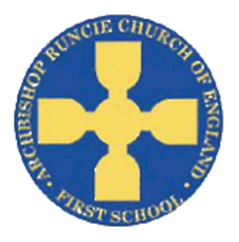 (VA) FIRST SCHOOL4th September 2018 Year 1 NewsletterDear Parents, Welcome back! I hope everyone has had a lovely summer holiday; the amazing weather this year has certainly helped! I have had a relaxing time but can’t believe that 6 weeks can go so fast!This September, we are celebrating our school’s 30th Birthday and will be using this as a stimulus for our first topic this half term.  Today, your children have discovered a time capsule from 30 years ago and started to explore the different objects that they found. They will be thinking about what the objects are and how they were used – hopefully they’ll be keen to tell you all about this!In Year 1, reading books will usually be changed on a Tuesday morning, when children will be given two books to read during the following week. We will occasionally keep bookbags overnight if we have not had time to change books during the school day. The National Curriculum states that children should read and re-read texts to develop their fluency and pace; these are skills which are hard to establish in a first read through, so we would ask that children read both books at least twice before the following Tuesday. Please remember to write a short note in your child’s Reading Record book each time you listen to your child read.  Please could you ensure book bags are brought to school every day, checked for letters every night and old letters removed.  PE will usually be taught on a Wednesday, by Mrs Mann. PE kits should be left in school (on cloakroom pegs) and should contain a pair of plimsolls/trainers for outdoor lessons. It would be very helpful if any child with long hair could have their hair tied up in a ponytail on this day too.  We are looking for parents with some (regular) spare time who would like to come into school to help – there’s always jobs to do! Some parents enjoy working with small groups of children, others like to laminate, change books etc. If you have DBS clearance, and are interested in helping out, please speak to me!  Children in Y1 will be dismissed from the classroom door which enters the yard.  I am still getting to know the children and their parents and carers so it is taking a little longer than usual to dismiss children at home time. Please bear with me and make yourself known to me! If you would like to contact me by email, the address is: paula.hinsche@archbishop.newcastle.sch.uk.You will be receiving a form for photo consent by the end of the week.I look forward to meeting you at the Parents Welcome Meeting on Thursday 20th September at 9am, where I will share our weekly timetable, homework expectations etc.If you have any questions, please do pop in to see me at the end of the school day.  I look forward to working with you, and your children, in the coming year. Yours sincerely  Mrs Hinsche 